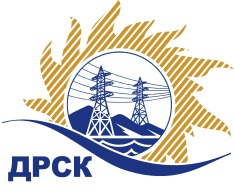 Акционерное общество«Дальневосточная распределительная сетевая  компания»ПРОТОКОЛпроцедуры вскрытия конвертов с заявками участников СПОСОБ И ПРЕДМЕТ ЗАКУПКИ: открытый запрос предложений на право заключения Договора на выполнение работ «Ремонт здания гаража №3» для нужд филиала АО «ДРСК» «Амурские электрические сети» (закупка 2517 раздела 1.1. ГКПЗ 2017 г.).Плановая стоимость: 1 315 000,00 руб., без учета НДС;   1 551 700,00 руб., с учетом НДС.ПРИСУТСТВОВАЛИ: постоянно действующая Закупочная комиссия 1-го уровня ВОПРОСЫ ЗАСЕДАНИЯ КОНКУРСНОЙ КОМИССИИ:В ходе проведения запроса предложений было получено 3 заявки, конверты с которыми были размещены в электронном виде через функционал ЭТП - https://rushydro.roseltorg.ru.   Вскрытие конвертов было осуществлено в электронном сейфе организатора запроса предложений на ЕЭТП, в сети «Интернет»: https://rushydro.roseltorg.ru  автоматически.Дата и время начала процедуры вскрытия конвертов с заявками участников: 11:00 местного времени 22.08.2017Место проведения процедуры вскрытия конвертов с заявками участников: Единая электронная торговая площадка, в сети «Интернет»: https://rushydro.roseltorg.ru.В конвертах обнаружены заявки следующих участников запроса предложений:Секретарь Закупочной комиссии 1 уровня                                                             М.Г.ЕлисееваЧувашова О.В.(416-2) 397-242№ 595/УР-Вг. Благовещенск22 августа 2017 г.№ п/пПорядковый номер заявкиНаименование участникаЗаявка без НДСЗаявка с НДС11ООО "ДИНАСТИЯ" 
ИНН/КПП 2801128260/280101001 
ОГРН 10828010005901 300 000.001 534 000.0022ООО 'Прометей' 
ИНН/КПП 2801100321/280101001 
ОГРН 10428000360701 313 675.911 313 675.9133ООО 'Прометей +' 
ИНН/КПП 2801101798/280101001 
ОГРН 10528000303921 315 000.001 315 000.00